K.P.C. PUBLIC SCHOOL, KHARGHAR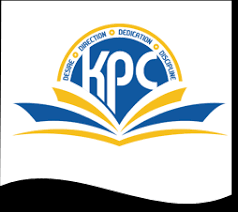 ASSESSMENT -IV (2022-2023)Grade -VI	         			                                    				  Marks - 40SUB: Marathi									 	 Time : 2hrsप्र‌१.अ) खालील अपठित गद्य वाचून प्रश्नांची एका वाक्यात उत्तरे लिहा.				(४)         ही शाळा तुमची, माझी, आपल्या सर्वांचीच आहे. ती सुंदर, स्वच्छ, प्रसन्न ठेवणे हे कुण्या एकाचे नव्हे, तर आपणा सर्वांचेच काम आहे. रोज प्रत्येकाने फक्त दहा मिनिटे जाणीवपूर्वक खर्च करुन आपला वर्ग, व्हरांडा, आवार, बसण्याची जागा इत्यादी स्वच्छ ठेवण्याचा प्रयत्न केला, तर एकोप्याने केलेल्या कामामुळे शाळेची स्वच्छता नजरेत भरण्याइतकी छान होईल. शाळेच्या सौंदर्यात भर पडून वातावरण रम्य, प्रसन्न राहील. शाळेच्या स्वच्छतेची जबाबदारी काय फक्त सेवकांवर टाकायची ? ते विचारे दिवसभर राबले तरी त्यांचे हात, त्यांची शक्ती तोकडी पडेल. हाताच्या बोटावर मोजता येईल इतक्या माणसांनी सफाई करायची आणि इतर हजारो हातांनी मात्र घाण करायची, अस्वच्छता वाढवायची हे योग्य आहे काय? स्वच्छतेचा वसा घ्या. एकजुटीने कामाला लागा. तरच सुंदर, स्वच्छ शाळेचं स्वप्न सत्यात उतरेल.  प्र.१) आपल्या सर्वांचे काम काय आहे?    २) शाळेच्या सौंदर्यात भर पडल्यामुळे वातावरण कसे होईल?    ३) स्वच्छ शाळेचे स्वप्न सत्यात कसे उतरेल?    ४) ‘इतर हजारो हातांनी घाण करायचे,’या वाक्यातील विशेषण ओळखून लिहा.प्र.१.आ) खालील पठित गद्य वाचून प्रश्नांची एका वाक्यात उत्तरे लिहा.				(४)धिंग पब्लिक स्कूलमध्ये शिक्षण घेत असताना तिने फुटबॉल खेळण्यास सुरुवात केली. हिमाला फुटबॉल या खेळात कारकिर्द घडवण्याची इच्छा होती. या खेळासाठी लागणाऱ्या आवश्यक साधनांचा अभाव तिला सरावापासून रोखू शकला नाही. अत्यंत निष्ठेने, चिकाटीने तिचा सराव सुरू होता. तिच्या पायात साधे बूटही नसायचे. फुटबॉल खेळताना तिच्या वेगवान हालचाली, पळण्याचा वेग, चपळता या तिच्या अंगभूत गुणधर्मांनी ‘नवोदय जवाहर विद्यालयाचे’ क्रीडा शिक्षक शाममशुल हक प्रभावित झाले .त्यांनी तिला अथलेटिक्स या क्रीडा प्रकारात खेळण्यास सुचवले. तिथूनच धावपटू म्हणून प्रवास खऱ्या अर्थाने सुरू झाला. ती छोट्या स्पर्धांमधून नंतर जिल्हास्तरीय स्पर्धांमधून भाग घेऊ लागली.प्र‌१) या उताऱ्यात आलेले दोन शांळेची नावे कोणती?२) हिमा दास ने कोणत्या क्रीडा प्रकारात खेळण्यास सुरुवात केली_________३) हिमा दास ला कोण रोखू शकले नाही___________४) हिमा दास ला कोणत्या खेळात कारकीर्द घडवायची होती?प्र.२.अ) खालील प्रश्नांची थोडक्यात उत्तरे लिहा. (कोणतेही दोन).  					(४)१) हिमा दासचा खेळाडू म्हणून झालेल्या प्रवासाचे वर्णन करा.२) ‘मला वाटते' या कवितेत कवीला काय व का व्हावेसे वाटते?३) ‘राष्ट्रीय शौर्य पुरस्कार' का व केव्हा देण्यात येतो?आ.) खालील प्रश्नांची एका वाक्यात उत्तरे लिहा. (कोणतेही तीन) 					(३)१) सियाने कोणते साहस दाखवले?२) वारा प्रामुख्याने काय करतो ?३) कवीला वृक्ष होऊन काय करायचे आहे?४) हिमा दासच्या आई व वडिलांचे नाव काय आहे?प्र.३.अ) खालील कवितेच्या ओळींचा अर्थ स्पष्ट करा.							(२)पाऊस होऊन शिवारात मी मनसोक्त असा बरसावा,   घरोघरी त्या शेतकऱ्यांचा शेतमळा फुलवावा!आ) रिकाम्या जागी कंसातील योग्य शब्द भरा. 								(३)   (राष्ट्रीय शौर्य पुरस्कार, बिकट, स्पर्शाने)१) जित्या जागत्यांच्या  _____जीवन पावन व्हावे.२) कुटुंबाची आर्थिक स्थिती ______होती.३) सियाला ______ने सन्मानित करण्यात आले.इ.) खालीलपैकी कोणत्याही एका वाक्यप्रचाराचा अर्थ सांगून वाक्यात उपयोग करा. 		(२)१) ऊर भरून येणे  २)दाखल होणे प्र.४अ) खालील शब्दांचे समानार्थी शब्द लिहा. (कोणतेही दोन).    					(२)१) निष्ठा-    २)विलग-  ३)चंद्र –आ. विरुद्धार्थी शब्द लिहा (कोणतेही दोन)                					(२) १) साहसी ×   २) पावन ×      ३)यशस्वी ×इ) वचन बदला.(कोणतेही दोन)                         						(२) १) खिडकी – २)भावंड – ३)खेळाडू-प्र.५.अ)खालील वाक्यातील विशेषण ओळखून त्याचे प्रकार लिहा (कोणतेही तीन)			(३)१) अनेक मुलांनी परीक्षा दिल्याच नाही.२) आकाशात सुंदर पक्षी उडत होता.३) हिमा दासने ४०० मीटर धावण्याच्या स्पर्धेत सुवर्णपदक मिळवले.४) या कुटुंबाची आर्थिक स्थिती बिकट होती.आ.) खालील वाक्यात योग्य विरामचिन्हांचा वापर करा.							(३)१) हिमा दासला धावपटू सुवर्णकन्या उडनपरी धिंग एक्सप्रेस असे म्हटले जाते२) मेहनत कशी करावी३) १४ नोव्हेंबरला बालदिन साजरा केला जातोइ) खालील विरामचिन्हांची नावे ओळखून लिहा.								(१)१) ( !) -     ‌‌         २) (?)-प्र.६.अ) खालीलपैकी कोणतीही एक कृती करा.								(५)१)पत्रलेखन- आपल्या शिक्षकांनी आपल्याला केलेल्या मार्गदर्शनाबाबत शिक्षकांचे आभार मागण्यासाठी पत्र लिहा.      २) ‘मोठे होऊन मला काय व्हावेसे वाटते’ या विषयावर निबंध लेखन करा.